Intervention financière pour un élève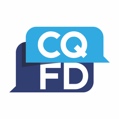 L’élève paie 5 € par heure et le tuteur sera remboursé 5€ par heure après avoir complété ce document. N’oubliez pas d’encoder vos heures dans votre profil :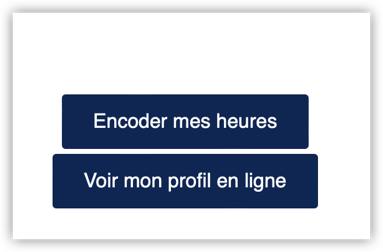 Ce document est à signer par le tuteur et par l’élève, à scanner-photographier 
puis à transmettre en pièce jointe à Delphine Roloux, secretariat.lachaloupe@gmail.comqui procèdera au paiement.Ce document fait suite à une demande d’intervention, acceptée par La Chaloupe, de la part des parents de l’élève.NOM et Prénom de l’élève : NOM et Prénom du tuteur :Signature de l’élève :N° de compte du tuteur :Signature du tuteur :Date(s)Nbre d'heures (max 10)Matière(s)